                              МОУ «Буторлинская школа»        «Как стать внимательным?»         (Классный час – родительское собрание           для учащихся 7 класса и их родителей)                                Классный руководитель 7 класса – Улова Т.В.                                                                                    17 октября 2011года                                       - Буторлино, 2011- 1                                    Цель: познакомить родителей и учащихся с понятием внимания и его основными свойствами; изучить упражнения и игры по развитию внимания.Участники: классный руководитель, учащиеся 7класса и их родители.Подготовка:Приглашение на классный час родителей.Проведение анкетирования родителей и учащихся. Оформление кабинета для классного часа:  - расстановка столов для команд детей и родителей;  - подготовка реквизита для упражнений и игр; - написание темы классного часа на школьной доске.                                        Ход классного часа.1. Родители и дети занимают места за своими столами.2. Классный руководитель открывает  классный час, называет тему, форму кл. часа и причины, побудившие провести такой классный час.3. Родителям и детям классный руководитель предлагает продолжить фразу: «Внимательный человек – это…» (3-4 мин.)4. Классный руководитель сообщает о результатах анкетирования и предлагает более глубоко и детально разобраться в том, что такое внимание и как его развивать. Что такое внимание?Давайте вспомним стихотворение С. Маршака:Жил человек рассеянный На улице БассейнойСел он утром на кровать,Стал рубашку надевать,В рукава просунул руки –   2Оказалось, это брюки…Вместо шапки на ходуОн надел сковороду,Вместо валенок перчатки натянул себе на пятки…       Как часто наши дети похожи на такого рассеянного человека. Нередко из-за недостатка внимания ребенку трудно учиться в школе. Ученик словно не слышит и не видит того, что он должен усвоить и запомнить. В старших классах ему становится еще труднее, т. к. информации для запоминания поступает все больше и больше.Что же такое внимание? Внимание – это способность человека сосредоточиться на определенных объектах и явлениях. Из поступающего одновременно  огромного количества информации человеку нужно уметь выделять полезную, значимую в данный момент, важную для принятия правильных решений. Сделать это нам помогает внимание.Основные свойства внимания.1.Концентрация – умение сосредоточиться на одном объекте или какой-то его части. Например, на задаче или тексте учебника.2. Объем внимания – количество одновременно воспринимаемых и удерживаемых в сознании объектов. Какое свойство внимания необходимо ученику при составлении сравнительных таблиц, при изучении текста в учебнике с одновременным рассматриванием рисунков и т. д.3. Устойчивость внимания – это возможность длительного сосредоточения на одном и том же объекте, проблеме. Ребенку с устойчивым вниманием легче готовить уроки по предметам с большим объемом текста, он может длительно заниматься одной и той же работой, например, решать длинную задачу.4. Распределение внимания – это одновременное внимание двум или нескольким объектам. Про людей с таким умением говорят, что он может делать несколько дел одновременно: пишет домашнее упражнение, смотрит                                                                3передачу по телевизору и слушает, о чем разговаривают в другой комнате родители. Научиться распределять внимание трудно, но можно.5. Переключение внимания – это перемещение внимания с одного объекта на другой или с одного вида деятельности на другой. Это важно при переходе от одного занятия к другому, при начинании нового дела, для быстрого окончания какого-либо занятия. Например, в начале урока дети писали проверочную работу, потом отвечали устно, затем работали с текстом и т.д.Развитие внимания.      Внимание – это не раз и навсегда данное качество. Его можно и нужно развивать самому! Если трудно или скучно одному, можно делать это с друзьями или родителями. Наиболее эффективным средством для развития внимания у детей является игра или игровое упражнение. Я предлагаю вам несколько простых, доступных и интересных игровых занятий. Ими можно заниматься в любое время, они не требуют специальной подготовки, в них могут принимать участие любое количество людей независимо от возраста.Практическая часть – игры и игровые упражнения на внимание.     Для проведения игры необходимо создать две команды: родителей и детей. Займите места для команд (за столами). Наша игра носит соревновательный характер. Результаты каждой игры я буду заносить в таблицу ( см. приложения). По окончании узнаем, кто у нас более внимателен: родители или их дети? Кто самый внимательный из взрослых и детей? Одновременно научимся развивать внимание игрой.1.«Кто внимательней?».   Внимательно прослушайте сказку «Лисенок и лягушонок» Г. Юдина и подсчитайте, сколько в ней слов с буквой «л».В лесу в большой луже жил маленький лягушонок, который очень любил лепить из глины. Вылезет из лужи, наберет глины и сидит, лепит. Сначала он лепил только лепешечки, потом стал лепить колобки и лимоны. Потом слепил слона и уже после этого – льва на лыжах и лошадь в лодке. Звери смотрели, смеялись и ласково гладили лягушонка по спине. Только один лисенок (завидовал он, что ли) приходил, все ломал, да еще и дразнился.                                                                4 - зеленее всех зеленок – лупоглазый лягушонок!      И это продолжалось до тех пор, пока лисенок не вырос. Пришел он однажды к луже, сел рядом с лягушонком, долго смотрел, как он лепит, и грустно сказал: - я ведь тоже раньше лепил, да только у меня ничего не получалось. - Ничего! – сказал лягушонок. – Ты не огорчайся! Зато ты роешь самые хитрые норы. (59 слов)2. « В картинной галерее». Вниманию участников предлагается незнакомая картина или фотография. Несколько секунд участники разглядывают ее, потом по памяти отвечают на вопросы типа: сколько каких-то предметов на картине, какие они по цвету, форме и т.д.3. «Читаем прессу». Участники игры получают на несколько минут незнакомую газету, а потом отвечают на вопросы ведущего по напечатанному в ней материалу. Обязательно задаются вопросы типа : как называется газета, за какое она число, ее номер, число статей на странице и др.4. «Сколько чего». Команды осматривают комнату, где проходит игра и ищут в ней предметы, либо начинающиеся на какую-либо букву (с, к, р…), либо изготовленные из определенного материала (дерево, металл…), либо имеющие определенную форму (круглые, прямоугольные…).5. «Кому что досталось». Ведущий раздает всем участникам любые предметы и велит тут же их спрятать от глаз участников. Затем все вместе письменно или по-очереди, в зависимости от числа игроков, угадывают, какой предмет кому достался.Заключительный этап.      Учитель подводит  итоги игры, называет самых внимательных участников из детей и родителей, выражает свое восхищение участниками-победителями. Затем предлагает  последние напутственные советы психологов родителям и детям:- играйте в совместные игры по развитию внимания, придумывайте новые игры сами или приобретите книги с такими играми;                                                                5- научитесь играть в шашки, шахматы, они – «школа внимания»;- учитесь быть наблюдательными в повседневной жизни, обращайте внимание друг друга на любые изменения, происходящие в окружающем мире. Рефлексия.         Участникам предлагается по-очереди продолжить фразу: «Сегодня на классном часе я понял (поняла), что внимание…», затем желающие высказывают свое мнение о проведенном классном часе, его положительных моментах и недостатках.  Можно провести рефлексию письменно, в виде ответов на вопросы анкеты.Минута благодарности. Классный руководитель благодарит всех родителей и детей за активное участие в проведении классного часа и желает успехов в развитии своего внимания и дальнейшей жизни.Используемая литература: Калейдоскоп родительских собраний: Методические разработки. Выпуск 1./ Под ред.Е.Н. Степанова. – М.: ТЦ Сфера, 2003.  Приложение №1.                                           Анкета для родителей 1. Часто ли ваш ребенок отвлекается во время выполнения заданий? А) Да                                       Б) Нет                                         В) Трудно сказать 2. Можно ли назвать вашего ребенка сосредоточенным, усидчивым, внимательным? А) Да                                       Б)Нет                                         В) Трудно сказать 3. Что Вы делаете для того, чтобы у Вашего ребенка развилось внимание?                                                  Анкета для учащихся1. Часто ли ты отвлекаешься во время выполнения заданий? А) Да                                       Б) Нет                                         В) Трудно сказать 2. Можешь  ли назвать себя сосредоточенным, усидчивым, внимательным? А) Да                                       Б)Нет                                         В) Трудно сказать 3. Делаешь ли ты что-нибудь для того, чтобы у тебя развилось внимание?  Приложение №2.                                  Таблица анализа анкет детей и родителейВыводы классного руководителя:Приложение №3.                  Сводная таблица результаты игрового соревнования                                       «Кто самый внимательный?»МОУ «Буторлинская средняя общеобразовательная школа»          Умеем ли мы общаться? (психологическая игра - практикум  для учащихся)                                  Классный руководитель 9 класса – Улова Т.В.                                                                                    10 февраля 2009года                                       - Буторлино, 2009-                                                           1Цель: расширить знания учащихся об общении людей; используя разные формы деятельности, показать важность взаимопонимания, сотрудничества, взаимодействия в коллективе.Оформление классной доски.  1. Записи: - Эпиграф: «Тот, кто думает, что может обойтись без других, сильно ошибается, но тот, кто думает, что другие не могут обойтись без него, ошибается еще сильнее» (Ф. де Ларошфуко) -  что нужно человеку для общения? ( заполняется в ходе занятия)2. Рисунки с условными изображениями различных мимических выражений лица.Ход занятия.       Для большинства из нас «общаться» - это прежде всего беседовать, разговаривать и ничего больше. Между тем «общение» - понятие более глубокое. Известный философ Л. Фейербах определял значение общения следующим образом: «Общение облагораживает и возвышает, в обществе человек невольно, без всякого притворства держит себя иначе, чем в одиночестве». А так ли уж важно в наше время уметь общаться?  Что нужно человеку для правильного общения? Можно ли научиться общению? Попробуем выяснить это в процессе классного часа, который мы проведем в виде игры-практикума  «Поход по Амазонке на байдарках».                Игра «Поход по Амазонке на байдарках».Учитель сообщает, что хочет организовать байдарочный поход по Амазонке, набирает команду и предлагает детям стать участниками похода. Каждый из участников похода может взять с собой только одну личную вещь, желательно необходимую для похода. Учитель подает какой- либо предмет (карандаш), говорит «пожалуйста», учащиеся берут предмет и по-очереди говорят фразу «Я иду в поход и возьму с собой…». Учитель называет тех, кого с удовольствием возьмет с собой в поход, и тех, в ком он сомневается.                                                                2         Естественно, у детей возникает вопрос:  почему учитель так сказал? Учитель объясняет, что лучше идти в поход с вежливыми, внимательными к другим  людьми. Поэтому он в первую очередь хочет взять тех, кто в ответ на его «пожалуйста» сначала сказал «спасибо», а потом назвал необходимый  в походе предмет. Обращаемся к вопросу на доске, записываем слова «вежливость», «внимание к другим людям»         Отправление в поход. Участники похода встают, как в байдарке и изображают плавание (гребут веслами). Учитель сообщает, что по ходу плавания их ждут серьезные испытания, надо быть готовыми к их преодолению. Первое испытание – крутой поворот реки. Опасность: лодка может перевернуться, а в воде полно пираний и крокодилов! (участники плавания начинают согласованно грести, меняя курс лодки). Второе испытание – рулевой лодки устал и просит заменить его. На его место должен встать последний член экипажа лодки. (дети меняются местами, стараясь не зайти за края лодки). Третье испытание – впереди водопад! Скорее гребем к берегу! ( участники похода должны быстро решить, в какую сторону грести). Наконец, лодка пристает к берегу. На берегу вместе с учителем ребята разбирают ход путешествия, рассказывают, легко или трудно было плыть и преодолевать преграды. Главное для учителя: подвести детей к выводу, что для успешной работы в команде необходимо взаимопонимание, взаимопомощь, уважение. (запись на доске) Продолжение игры. «Нежданные гости» - экспедицию заметили местные жители – туземцы и пришли знакомиться.(так, как все дети класса уже в игре, то в роли туземцем могут выступить либо приглашенные на классный час гости, либо приглашенные ребята из другого класса, либо временно кто-то из участников похода). Команда получает задание – объясниться с гостями, узнать, где можно достать пресную воду и пищу? Так как туземцы не понимают русского языка, общаться придется без слов. Также придется объяснить туземцам, кто вы, откуда приплыли и куда направляетесь. По окончании веселого «разговора» учитель подводит детей к выводу, что общаться проще и удобнее с помощью слов, языка. (запись на доске)      Наступил вечер. Вам взгрустнулось, вспомнился дом, родные. Захотелось поговорить, поделиться с кем-нибудь из команды. Задание  - выбрать из предложенных мимических выражений лица то, с обладателем которого вы                                                                   3хотели бы поговорить, пожаловаться на жизнь. Дети выбирают подходящее «лицо» и объясняют, почему он его выбрали. Выясняют, что, во-первых,  для общения необходимо видеть лицо собеседника, а во-вторых, выражение этого лица должно быть для человека приятным. (запись на доске)      Игра закончена. Учащиеся занимают свои места за столами и обращаются к записи на доске «Что нужно человеку для общения?». Учитель призывает учащихся помнить всегда эти простые правила общения и учиться общению.Заключение.         Учитель благодарит детей за активное участие в проведенном классном часе, игре и заканчивает классный час словами Пьерона: «Ребенок в момент рождения лишь кандидат в человека, но он не может им стать в изоляции: ему нужно научиться стать человеком в общении с людьми.»                  Запись на доске, полученная в ходе «похода».Что нужно человеку для общения?- вежливость, воспитанность- взаимопонимание, взаимоуважение- компромиссность, согласованность- язык, речь- видеть лицо собеседника- располагающее к общению выражение лица собеседника. Используемая литература:Герасимова В.А. Классный час играючи. Выпуск 3. – М.: ТЦ Сфера, 2002. Приложение №1.  Мимические выражения лица. 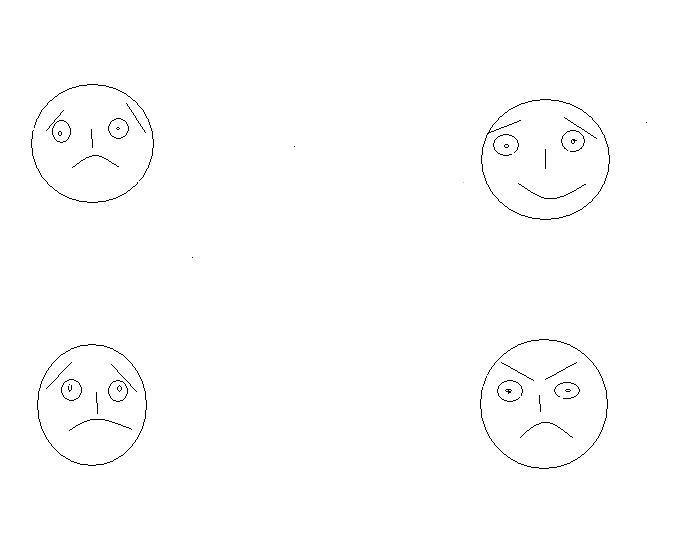 Вопросы анкетыдетидетидетиродителиродителиродителиВопросы анкеты№1№2№3№1№2№3ДаНетТрудно сказать           родители          учащиеся1.«Кто внимательней» 2. «В картинной галерее»3. «Читаем прессу»4. «Сколько чего»5. «Кому что досталось»